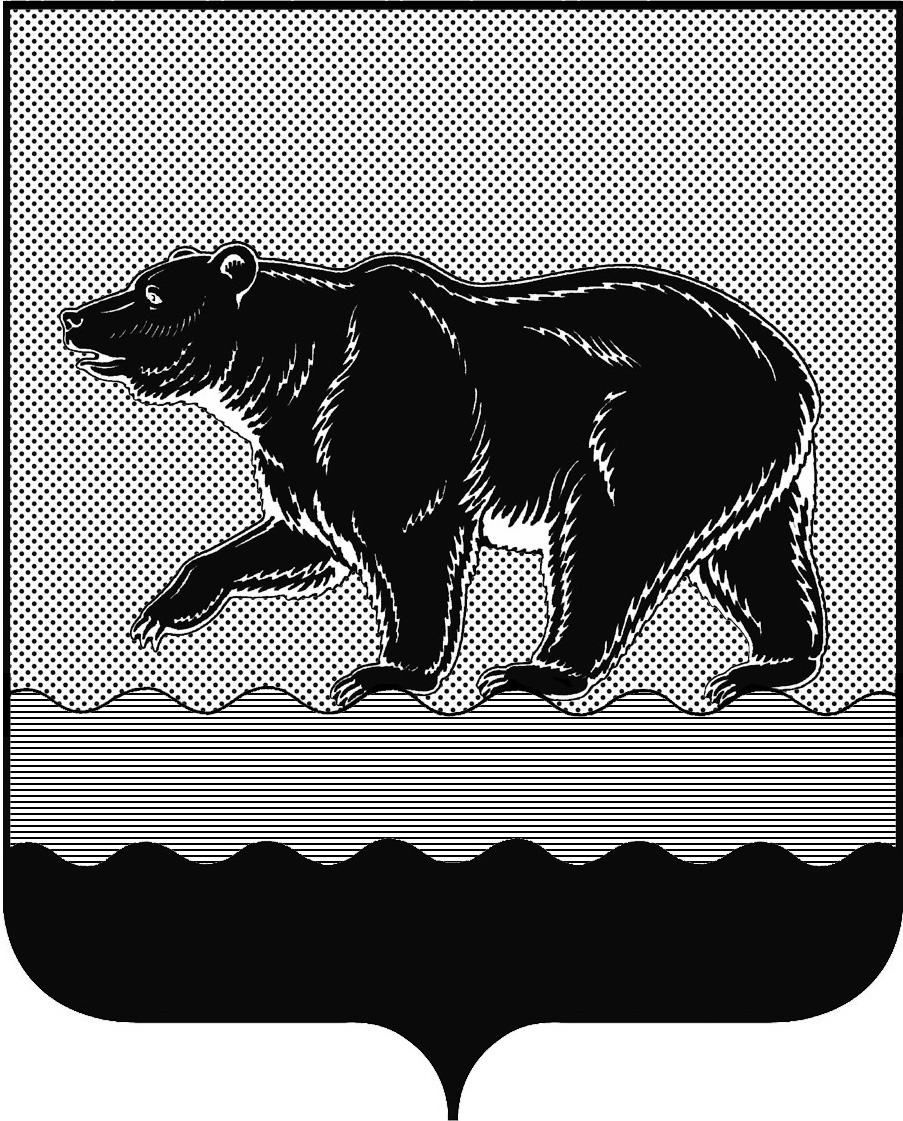 СЧЁТНАЯ ПАЛАТАГОРОДА НЕФТЕЮГАНСКА16 микрорайон, 23 дом, помещение 97, г. Нефтеюганск, 
Ханты-Мансийский автономный округ - Югра (Тюменская область), 628310  тел./факс (3463) 20-30-55, 20-30-63 E-mail: sp-ugansk@mail.ru www.admaugansk.ru Заключение на проект изменений в муниципальную программу города Нефтеюганска «Управление муниципальным имуществом города Нефтеюганска»Счётная палата города Нефтеюганска на основании статьи 157 Бюджетного кодекса Российской Федерации, Положения о Счётной палате города Нефтеюганска, рассмотрев проект изменений в муниципальную программу «Управление муниципальным имуществом города Нефтеюганска» (далее по тексту – проект изменений), сообщает следующее.1. При проведении экспертно-аналитического мероприятия учитывалось наличие экспертизы проекта изменений:1.1. Департамента финансов администрации города Нефтеюганска на предмет его соответствия бюджетному законодательству Российской Федерации и возможности финансового обеспечения её реализации из бюджета города Нефтеюганска;1.2. Департамента экономического развития администрации города Нефтеюганска на предмет соответствия:- Порядку принятия решения о разработке муниципальных программ города Нефтеюганска, их формирования, утверждения и реализации, утверждённому постановлением администрации города Нефтеюганска от 18.04.2019 № 77-нп «О модельной муниципальной программе города Нефтеюганска, порядке принятия решения о разработке муниципальных программ города Нефтеюганска, их формирования, утверждения и реализации» (далее по тексту – Модельная программа, Порядок);- Стратегии социально-экономического развития муниципального образования город Нефтеюганск, утверждённой решением Думы от 31.10.2018 № 483-VI «Об утверждении Стратегии социально-экономического развития муниципального образования город Нефтеюганск на период до 2030 года»;- структурных элементов (основных мероприятий) целям муниципальной программы;- сроков её реализации задачам;- целевых показателей, характеризующих результаты реализации муниципальной программы, показателям экономической, бюджетной и социальной эффективности, а также структурных элементов (основных мероприятий) муниципальной программы;- требованиям, установленным нормативными правовыми актами в сфере управления проектной деятельностью.2. Представленный проект изменений не соответствует Модельной программе, Порядку, а именно: 2.1. В паспорте муниципальной программы:- в строке «Параметры финансового обеспечения муниципальной программы» содержится неполная информация об общем объёме финансирования муниципальной программы, поскольку не отражены сведения о финансовом обеспечении в период 2019-2021 годов;  - в строке «Сроки реализации муниципальной программы» указаны 2022-2025 годы и на период до 2030 года. При этом годом начала реализации муниципальной программы является 2019 год. Рекомендуем устранить указанные замечания, а также в целях исключения несоответствия отдельных частей муниципальной программы, соответствующие изменения предусмотреть в таблице «Распределение финансовых ресурсов муниципальной программы (по годам)».2.2. В графе 4 таблицы «Целевые показатели муниципальной программы» должны указываться базовые показатели на начало реализации муниципальной программы. В проекте изменений базовые показатели не соответствуют указанному требованию. Кроме того, в столбце «Значение показателя по годам» отсутствует информация о значениях показателей в период действия муниципальной программы 2019-2021 годов. Рекомендуем устранить замечания, а также в целях исключения несоответствия отдельных частей муниципальной программы, соответствующие изменения предусмотреть в паспорте программы.    3. Проектом изменений планируется финансовое обеспечение по основным мероприятиям:* 1.1 «Управление и распоряжение муниципальным имуществом города Нефтеюганска» ответственному исполнителю департаменту муниципального имущества администрации города Нефтеюганска за счёт средств местного бюджета:- 2022 год в размере 3 384,500 тыс. рублей;- 2023 год в размере 3 384,500 тыс. рублей;- 2024 год в размере 3 384,500 тыс. рублей.На 2025-2030 годы по вышеуказанному мероприятию запланировано финансовое обеспечение на уровне 2024 года.В рамках управления и распоряжения муниципальным имуществом города Нефтеюганска планируются, в том числе мероприятия по охране объектов муниципальной собственности:- свалка ТБО с прилегающей территорией на 59 дней - 544,32456 тыс. рублей;- нежилое здание, расположенное по адресу: 13 мкр., здание 24, 3-этажное, с прилегающей территорией на 59 дней - 1 088,64912 тыс. рублей;- нежилое здание, расположенное по адресу: г. Нефтеюганск, Пионерная зона, ул. Мира, строение 9, помещение № 4 на 31 день – 286,00104 тыс. рублей. 	Учитывая, что охрану объектов необходимо осуществлять круглосуточно в течение года, бюджетных ассигнований в сумме 1 919,000 тыс. рублей недостаточно для выполнения мероприятия в полном объёме.   В соответствии со статьёй 158 Бюджетного кодекса РФ главные распорядители бюджетных средств осуществляют планирование соответствующих расходов бюджета, составляют обоснования бюджетных ассигнований.  Таким образом, рекомендуем оценить мероприятие в части реалистичности его исполнения и обоснованности планируемых бюджетных ассигнований. * 1.2 «Обеспечение деятельности департамента муниципального имущества администрации города Нефтеюганска» ответственному исполнителю департаменту муниципального имущества администрации города Нефтеюганска за счёт средств местного бюджета:- 2022 год в размере 49 917,700 тыс. рублей;- 2023 год в размере 51 360,100 тыс. рублей;- 2024 год в размере 51 260,100 тыс. рублей.На 2025-2030 годы по вышеуказанному мероприятию запланировано финансовое обеспечение на уровне 2024 года.По указанному мероприятию планируются в том числе услуги в области информационных технологий, а именно обслуживание бухгалтерской программы «1С-Предприятие обслуживание» в количестве 50 часов в сумме 124,1665 тыс. рублей, при необходимости в 100 часов. Таким образом, недостаточно средств в сумме 124,1665 тыс. рублей.Аналогичная ситуация по продлению программы «Ваш финансовый аналитик» при требуемом ежегодном объёме финансирования в размере 13,440 тыс. рублей, проектом изменений планируются расходы лишь в сумме 7,000 тыс. рублей ежегодно.Рекомендуем оценить мероприятия в части реалистичности их исполнения и обоснованности планируемых бюджетных ассигнований. По основному мероприятию 1.3 «Обеспечение надлежащего уровня эксплуатации недвижимого имущества казны или переданного на праве оперативного управления администрации города Нефтеюганска, органам администрации города Нефтеюганска, за исключением переданного в пользование муниципальным учреждениям» исполнителем мероприятия определён департамент градостроительства и земельных отношений администрации города Нефтеюганска бюджетные ассигнования не запланированы.Вышеуказанное мероприятие связано с целевым показателем муниципальной программы 5 «Доля отремонтированных объектов недвижимого имущества, переданного на праве оперативного управления администрации города Нефтеюганска, органам администрации города Нефтеюганска, к объектам, переданным на праве оперативного управления администрации города Нефтеюганска, органам администрации города Нефтеюганска, требующих проведения капитального ремонта реконструкции, (%)».Учитывая, тот факт, что проведение капитального ремонта, реконструкции влечёт финансовые затраты, а проектом изменений не запланированы расходы на мероприятие, достижение целевого показателя 5 при данных обстоятельствах невозможно. Рекомендуем предусмотреть бюджетные ассигнования или оценить реалистичность реализации данного мероприятия.4. Финансовые показатели, содержащиеся в проекте изменений, соответствуют расчётам, представленным на экспертизу, за исключением вышеописанных мероприятий. По итогам проведения экспертизы предлагаем направить проект изменений на утверждение с учётом рекомендаций, отражённых в настоящем заключении. Информацию о решениях, принятых по результатам настоящей экспертизы, направить в адрес Счётной палаты до 20.11.2021 года.Председатель 		                                 		 		С.А. ГичкинаИсполнитель:инспектор инспекторского отдела № 1Счётной палаты города НефтеюганскаБатаева Лариса Николаевнател. 8 (3463) 203948 Исх. СП- 397-1 от 10.11.2021